Załącznik nr 13do uchwały nr 225/2016-2020 Senatu Uniwersytetu Opolskiego z dnia 25 września 2019 r.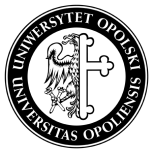 UMOWAW SPRAWIE WYSOKOŚCI I WARUNKÓW WNOSZENIA OPŁATY ZA PRZEPROWADZENIE POSTĘPOWANIA W SPRAWIE NADANIA STOPNIA DOKTORAzawarta w dniu ………………… w Opolu pomiędzy:Uniwersytetem Opolskimz siedzibą w Opolu45-040 Opole, pl. Kopernika 11aNIP 754-000-71-79,zwanym dalej „Uniwersytetem”,reprezentowanym przez:prof. dr hab. Marka MASNYKA – Rektora Uniwersytetu Opolskiego(albo)……………………………………………… - Przewodniczącego Rady Naukowej Uniwersytetu Opolskiego – działającego na podstawie pełnomocnictwa z dnia ____________ Nr …………………,aPanią/Panem ……………………………………………………….…….…………………………, zamieszkałą/ym …………………………………….………………………….........................,PESEL …………………………………………………………………………………………………, podającą/ym adres do doręczeń …………………………...……………………………………,zwaną/ym dalej „osobą ubiegającą się o nadanie stopnia”,o następującej treści:§ 1Uniwersytet zobowiązuje się do przeprowadzenia postępowania w sprawie nadania stopnia doktora Pani(a) ................................................................................................................................ § 2Osoba ubiegającą się o nadanie stopnia zobowiązuje się do pokrycia kosztów przeprowadzenia postępowania w sprawie nadania stopnia doktora, określonych w § 20 uchwały nr 225/2016-2020 Senatu Uniwersytetu Opolskiego z dnia 25 września 2019 r. w sprawie sposobu przeprowadzania postępowania w sprawie nadania stopnia doktora.Wysokość opłaty za przeprowadzenie postępowania w sprawie nadania stopnia doktora ustalana jest zgodnie z przepisami obowiązującymi w dniu wszczęcia postępowania, a także uwzględnia kalkulację kosztów przeprowadzenia postępowania, którą określa załącznik do niniejszej umowy.Orientacyjny koszt przeprowadzenia postępowania w sprawie nadania stopnia doktora wynosi ................................ zł.Ostateczny koszt przeprowadzenia postępowania w sprawie nadania stopnia doktora zostanie określony w wystawionej przez Uniwersytet dla osoby ubiegającej się o nadanie stopnia fakturze VAT, zgodnie z ostateczną kalkulacją kosztów załączoną do tej faktury.§ 3Osoba ubiegająca się o nadanie stopnia zobowiązuje się do przekazania tytułem zaliczki 50% kwoty wskazanej w § 2 ust. 3 w terminie 14 dni od daty podpisania niniejszej umowy na rachunek bankowy Uniwersytetu: ………………………………………………………………..., z zaznaczeniem tytułu wpłaty.Na pisemny wniosek osoby ubiegającej się o nadanie stopnia Uniwersytet wystawia fakturę VAT dokumentującą wpłatę zaliczki, o której mowa w ust. 1.Pozostałą część kwoty z tytułu kosztów przeprowadzenia postępowania w sprawie nadania stopnia doktora należy wpłacić po rozliczeniu ostatecznych kosztów postępowania w terminie 14 dni od daty wystawienia faktury VAT na rachunek bankowy Uniwersytetu podany w ust. 1, z zaznaczeniem tytułu wpłaty.§ 4Osoba ubiegająca się o nadanie stopnia zobowiązuje się do uiszczenia kosztów przeprowadzenia postępowania w sprawie nadania stopnia doktora bez względu na wynik postępowania.§ 5W przypadku zmiany stawek wynagrodzeń, określanych przepisami powszechnie obowiązującymi koszt realizacji przedmiotu umowy przez Uniwersytet ulegnie odpowiedniej zmianie. Osoba ubiegająca się o nadanie stopnia zobowiązuje się do zapłaty wynagrodzeń w zmienionej wysokości po uprzednim przedstawieniu jej przez Uniwersytet właściwej kalkulacji. Z tytułu opóźnienia w dokonaniu płatności, o których mowa w § 3 niniejszej umowy osoba ubiegająca się o nadanie stopnia zobowiązana jest do zapłaty kary umownej w wysokości odsetek ustawowych za każdy dzień zwłoki.§ 6W sprawach nie uregulowanych umową będą miały zastosowanie przepisy prawa cywilnego oraz przepisy dotyczące przeprowadzania czynności w postepowaniach w sprawie nadania stopnia doktora.Wszelkie zmiany niniejszej umowy wymagają zachowania formy pisemnej w postaci aneksu, pod rygorem nieważności.Każda ze stron zobowiązuje się do powiadomienia drugiej strony o każdorazowej zmianie swojego adresu. W przypadku braku powiadomienia o zmianie adresu doręczenie dokonane na ostatnio wskazany adres będą uważane za skuteczne.§ 7Wszelkie spory mogące wyniknąć z tytułu niniejszej umowy będą rozstrzygane w pierwszej kolejności na drodze polubownej. Do rozstrzygania sporów nierozstrzygniętych na drodze polubownej właściwym sądem jest sąd powszechny właściwy dla siedziby Uniwersytetu.§ 8Umowa została sporządzona w trzech jednobrzmiących egzemplarzach - dwa dla Uniwersytetu i jeden dla osoby ubiegającej się o nadanie stopnia.Załącznik do umowy:kalkulacja kosztów przeprowadzenia postępowania w sprawie nadania stopnia doktoraOsoba ubiegająca sięo nadanie stopnia………………………………………Uniwersytet……………………………………